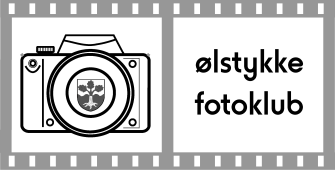 Fælleskonkurrence forFrederikssund og Ølstykke FotoklubberArrangør: Ølstykke FotoklubEkstern dommerEmne: FritDigital afleveringBedømmelse torsdag 2. maj 2024 kl. 19:30i Ølstykke Fotoklubs lokaler på GræstedgårdUdlejrevej 13B, 3650 ØlstykkeIndlevering af billeder til de respektive billedsekretæreri Frederikssund og Ølstykke Fotoklubber senest torsdag 28. martsKære Fotovenner i Frederikssund og Ølstykke Fotoklubber. Så er det atter tid til en stimulerende fælleskonkurrence for vores klubber. Hver fotoklub stiller med 21 digitale billeder, udvalgt i klubben. Det giver mulighed for at alle klubmedlemmer kan få mindst et billede med. Formatet skal svare til RN’s format: max 1080 x 1920 pixels, og max 2 MB. Dommeren rangordner de bedste billeder fra 1-17, med kommentarer. De resterende billeder opnår en delt 18. plads. De bedste billeder tildeles point fra 1 til 17, og den klub, der opnår flest point, har vundet konkurrencen, og dermed håneretten det næste år. Det bedste billede tildeles diplom og autor får en flaske god rødvin. Med venlig hilsenSteen HertelBilledsekretær, Ølstykke Fotoklub